.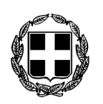 ΕΛΛΗΝΙΚΗ ΔΗΜΟΚΡΑΤΙΑ                                                                                                                                ΝΟΜΟΣ ΔΩΔΕΚΑΝΗΣΟΥ				                           		            ΔΗΜΟΣ  ΚΩ	 ΠΡΟΣ: ΔΗΜΟΤΙΚΟ  ΣΥΜΒΟΥΛΙΟ   									       ΣΥΝΕΔΡΙΑΣΗ 24η                  	Κοιν.: κ.κ.  Συμβούλους Δημοτικών Κοινοτήτων.  ΠΡΟΣΚΛΗΣΗ ΣΑΣ ΠΡΟΣΚΑΛΟΥΜΕ ΣΕ TAKTIKH ΣΥΝΕΔΡΙΑΣΗ ΤΟΥ ΔΗΜΟΤΙΚΟΥ ΣΥΜΒΟΥΛΙΟΥ ΚΩ, ΣΤΗ ΔΗΜΟΤΙΚΗ ΕΝΟΤΗΤΑ ΗΡΑΚΛΕΙΔΩΝ & ΣΤΗΝ ΑΙΘΟΥΣΑ ΣΥΝΕΔΡΙΑΣΕΩΝ ΤΗΣ ΑΓΙΑΣ ΤΡΙΑΔΑΣ ΣΤΗΝ ΔΗΜΟΤΙΚΗ ΚΟΙΝΟΤΗΤΑ ΑΝΤΙΜΑΧΕΙΑΣ, ΣΤΙΣ 17 ΝΟΕΜΒΡΙΟΥ 2014, ΗΜΕΡΑ ΔΕΥΤΕΡΑ  & ΩΡΑ 18:00, ΜΕ ΤΑ ΠΑΡΑΚΑΤΩ ΘΕΜΑΤΑ ΣΤΗΝ ΗΜΕΡΗΣΙΑ ΔΙΑΤΑΞΗ: Έγκριση του Προγράμματος Εκτελεστέων Έργων (νέο τεχνικό πρόγραμμα) Δήμου Κω έτους 2015.Έγκριση της  υπ’ αριθμ. 87/11-08-2014 Απόφαση του Δ/Σ της ΔΕΥΑΚ περί απολογισμού χρήσεως 2013.Έγκριση της υπ’ αριθμ. 36/2014 Απόφαση του Δ/Σ του Δημοτικού Λιμενικού Ταμείου περί απολογισμού έτους 2013.Έγκριση της υπ’ αριθμ. 165/2014 Απόφαση του Δ/Σ του ΔΟΠΑΒΣ περί εξόδων παράστασης Προέδρου Διοικητικού Συμβουλίου.Λήψη απόφασης για την μίσθωση ακινήτου με διαγωνισμό, για την κάλυψη αναγκών της δημοτικής Κοινότητας Πυλίου Κω. Έγκριση της υπ’ αριθμ. 2/2014 Απόφασης του Δ/Σ του ΔΗΡΑΣ, περί τροποποίησης της συστατικής πράξης της επιχείρησης.Αποδοχή παραίτησης μέλους της Πρωτοβάθμιας Σχολικής Επιτροπής Δήμου Κω – ορισμός νέου Μέλος & διόρθωση της αρχικής απόφασης ορισμού. Έγκριση για την απευθείας ανάθεση της προμήθειας “Ηλεκτρονικός εξοπλισμός για τις αίθουσες συνεδριάσεων του Δημοτικού και Κοινοτικών Συμβουλίων Δήμου Κω.”Λήψη απόφασης για τη σύναψη διαβαθμιδικής σύμβασης μεταξύ Δήμου Κω και Περιφέρειας Ν. Αιγαίου, για την υλοποίηση του έργου: Ηλεκτροφωτισμός οδικού δικτύου από “φυτώριο έως Κέφαλο”, με σύστημα εξοικονόμησης ενέργειας.Έγκριση 3ης παράτασης συμβατικής προθεσμίας εκτέλεσης του έργου: “ΟΛΟΚΛΗΡΩΜΕΝΗ ΑΣΤΙΚΗ ΑΝΑΠΛΑΣΗ ΣΤΗΝ ΠΟΛΗ ΤΗΣ ΚΩ – ΑΝΑΚΑΙΝΙΣΗ ΚΤΙΡΙΟΥ ΦΙΛΑΡΜΟΝΙΚΗΣ.”Έγκριση 2ης παράτασης εκτέλεσης του έργου: “ΟΛΟΚΛΗΡΩΜΕΝΗ ΑΣΤΙΚΗ ΑΝΑΠΛΑΣΗ ΣΤΗΝ ΠΟΛΗ ΤΗΣ ΚΩ – ΒΕΛΤΙΩΤΙΚΕΣ ΠΑΡΕΜΒΑΣΕΙΣ & ΕΠΕΚΤΑΣΗ ΔΙΚΤΥΟΥ ΠΟΔΗΛΑΤΟΚΙΝΗΣΗΣ ΣΤΗΝ ΕΥΡΥΤΕΡΗ ΠΕΡΙΟΧΗ ΤΟΥ ΙΣΤΟΡΙΚΟΥ ΚΕΝΤΡΟΥ ΠΟΛΗΣ ΚΩ – ΑΝΑΠΛΑΣΗ ΠΛΑΤΩΜΑΤΟΣ ΠΑΡΑΠΛΕΥΡΩΣ ΠΛΑΤΕΙΑΣ ΠΛΑΤΑΝΟΥ.” Μη ενεργοποίηση του υποέργου 9: Αποκαταστάσεις ζημιών στα δίκτυα ΟΚΩ της πράξης: “ΟΛΟΚΛΗΡΩΜΕΝΗ ΑΣΤΙΚΗ ΑΝΑΠΛΑΣΗ ΣΤΗΝ ΠΟΛΗ ΤΗΣ ΚΩ”, με ΚΩΔ.MIS 393696.Έγκριση μελέτης “ΟΛΟΚΛΗΡΩΜΕΝΗ ΑΣΤΙΚΗ ΑΝΑΠΛΑΣΗ ΔΗΜΟΥ ΚΩ – Β’ ΦΑΣΗ – ΠΡΟΜΗΘΕΙΑ ΟΡΓΑΝΩΝ ΠΑΙΔΙΚΗΣ ΧΑΡΑΣ ΣΤΗ Δ.Κ. ΠΥΛΙΟΥ”, (Ανασύνταξη μελέτης 1/2013), (Αρ. Προμ.: 07/2014).Σύσταση Επιτροπής παραλαβής του έργου: “ΑΣΦΑΛΤΟΣΤΡΩΣΗ ΑΓΡΟΤΙΚΩΝ ΟΔΩΝ ΠΡΩΗΝ ΔΗΜΟΥ ΔΙΚΑΙΟΥ”, (Α.Μ.: 48/2010).Σύσταση Επιτροπής παραλαβής του έργου: “ΑΠΟΚΑΤΑΣΤΑΣΗ ΧΑΔΑ ΔΗΜΟΥ ΚΩ ΣΤΗ ΘΕΣΗ ΚΟΚΚΙΝΟΝΕΡΟ”, (Α.Μ.: 41/2010).Σύσταση Επιτροπής του έργου: “ΤΕΛΙΚΗ ΔΙΑΜΟΡΦΩΣΗ ΕΠΙΣΤΡΩΣΗΣ ΔΑΠΕΔΟΥ ΣΤΟ Ο.Τ. 224 ΠΟΛΕΩΣ ΚΩ”, (A.M.: 31/2013).Σύσταση Επιτροπής Παραλαβής του έργου: “ΣΥΝΤΗΡΗΣΗ – ΑΠΟΚΑΤΑΣΤΑΣΗ ΕΓΚΑΤΑΣΤΑΣΕΩΝ ΧΥΤΑ”, (A.M.: 64/2011).Μετάθεση της ημερομηνίας παράδοσης των υλικών του υποέργου 7: “ΟΛΟΚΛΗΡΩΜΕΝΗ ΑΣΤΙΚΗ ΑΝΑΠΛΑΣΗ ΣΤΗΝ ΠΟΛΗ ΤΗΣ ΚΩ – ΕΓΚΑΤΑΣΤΑΣΗ ΕΙΔΙΚΗΣ ΣΗΜΑΝΣΗΣ ΑΥΤΟΞΕΝΑΓΗΣΗΣ ΣΤΟ ΠΛΑΙΣΙΟ ΤΟΥ ΔΙΚΤΥΟΥ ΠΕΡΙΗΓΗΣΗΣ”, (Α.Μ.: 44/2012).Αποδοχή και άρση διακοπής εργασιών του έργου: “ΑΠΟΚΑΤΑΣΤΑΣΗ & ΣΤΑΤΙΚΗ ΕΝΙΣΧΥΣΗ 7ου ΔΗΜΟΤΙΚΟΥ ΣΧΟΛΕΙΟΥ ΚΩ”, (Α.Μ.: 28/2011).Παραλαβή μελέτης αποχέτευσης ακαθάρτων οικισμών Αντιμάχειας, Μαστιχαρίου & Καμαρίου του Δήμου Ηρακλειδών. Διάλυση σύμβασης & απένταξη του υποέργου 3 – “ΟΛΟΚΛΗΡΩΜΕΝΗ ΑΣΤΙΚΗ ΑΝΑΠΛΑΣΗ ΔΗΜΟΥ ΚΩ (Β’ ΦΑΣΗ) – ΑΝΑΚΑΙΝΙΣΗ ΚΤΙΡΟΥ ΑΚΤΑΙΟΝ.”Λήψη απόφασης για την απευθείας ανάθεση συμβολαίου υποστήριξης λόγω αποκλειστικότητας στις εταιρείες LINK & LOGICOM. Ορισμός μέλους, με τον αναπληρωτή του, για τη συγκρότηση της Επιτροπής του Ν. 2734/1999 περί εκδιδομένων με αμοιβή προσώπων.Λήψη απόφασης για την παράταση σύμβασης με την ΑΡΓΩ Α.Ε., για την προμήθεια καυσίμων Δήμου Κω. Λύση της σύμβασης προμήθειας για εδαφοβελτιωτικών αρδευτικών εξαρτημένων και αναλωσίμων θερμοκηπίου.Λήψη απόφασης για την χορήγηση αδειών λειτουργίας καταστημάτων εκμίσθωσης ποδηλάτων – μοτοποδηλάτων έως 50cc. Έγκριση εξόδων μετακίνησης αιρετών και υπαλλήλων Δήμου Κω, για εκτός έδρας υπηρεσία.   Ο ΠΡΟΕΔΡΟΣ ΤΟΥ Δ.Σ.                                          Ν.Γ.ΜΥΛΩΝΑΣ